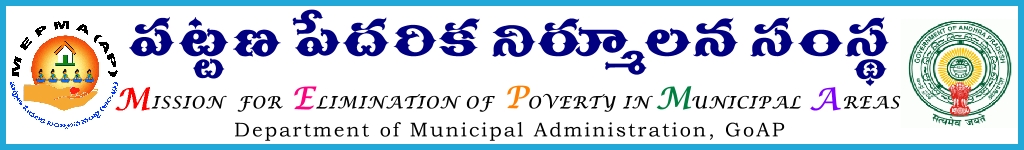 From                                                                  	ToSmt Anita Ramachandran, IAS.,                               	All the Project Directors of Mission Director,                                                      	DPMUs in the State.MEPMA,		                                      	The Municipal Commissioners of .                                                                                                                  A.P., Hyderabad.				 	all  H.Q Municipalities	                                                                             The Commissioners of all CorporationsRoc. No. 7605/2010/G ,Date: 23 .12.2014	In the reference cited, Special Secretary to the Government, MA&UD Deptt proposes to discuss the matter of distribution of pensions in urban areas and requested to attend the video conference proposed by the CEO, SERP from 11.00 AM to 1.00 PM on 24-12-2014. 	All the Project Directors, DPMUs are therefore, requested to attend  the video conference from 11.00 AM to 1.00 PM on 24-12-2014 along with  the Municipal Commissioners of District Head Qtrs Municipalities and Commissioners of all the  Corporations with relevant information without fail..    Yours faithfully,   R.Sambasiva Rao    Addl. Mission Director (Admn)Copy to the C&DMA, A.P., for informationCopy to the CEO, SERP, A.P. for informationCopy to the Spl. Secretary to the Government, MA&UD Deptt., A.P., Hyderabad.Sir,Sir,Sir,Sub:-Ref:-MEPMA – Establishment- Video Conference with the Project Directors, DPMUs, Municipal Commissioners of Dist HQ Municipalities and Commissioners of Municipal Corporations on 24.12.2014 from 11.00 AM to 1.00 PM- Requested to participate –Reg.Govt.Memo.No.18705/UBS/2014,dt:23-12-2014.MEPMA – Establishment- Video Conference with the Project Directors, DPMUs, Municipal Commissioners of Dist HQ Municipalities and Commissioners of Municipal Corporations on 24.12.2014 from 11.00 AM to 1.00 PM- Requested to participate –Reg.Govt.Memo.No.18705/UBS/2014,dt:23-12-2014.<><><><><><>